別記様式第１１号（規格Ａ４）（第３条関係）                        【記入例】身　体　に　関　す　る　証　明　書　　　　　　　　　　　　　　　　　　　　　　　　　　　令和〇〇年〇〇月〇〇日　　群馬県教育委員会あて　　　　　　　　　　　　　　　　　　　　　医療機関名  ○○○○医院　　　　　　　　　　　　　　　　　証明者  　　　　　　　　　　　　　　　　　　　　　医師氏名　○○　○○　　　　印　　下記のとおり証明します。           　   　　　　　　　　　　　　　　　　　　　記                                        　 受診日：令和　○○年　○○月　○○日　　注１　証明者、医療機関の医師であること。      ２　この証明書は、提出日を基準として１年前までに受診したものを有効とする。別記様式第１１号（規格Ａ４）（第３条関係）身　体　に　関　す　る　証　明　書　　　　　　　　　　　　　　　　　　　　　　　　　　　　　　　年　　月　　日　　群馬県教育委員会あて　　　　　　　　　　　　　　　　　　　　　医療機関名　　　　　　　　　　　　　　　　　証明者  　　　　　　　　　　　　　　　　　　　　　医師氏名　　　　　　　　　　　印　　下記のとおり証明します。           　   　　　　　　　　　　　　　　　　　　　記                                        　 受診日：　　　　　年　　　月　　　日　　注１　証明者、医療機関の医師であること。      ２　この証明書は、提出日を基準として１年前までに受診したものを有効とする。 本 籍 地 群馬県 現住所 群馬県前橋市大手町１－１－１ 群馬県前橋市大手町１－１－１ 氏　　名 群馬　太郎生年月日生年月日昭和　６２年　９月　１０日 身　　長 ．　　　　㎝ ．　　　　㎝ 　現　症 １　Ｘ線写真（直接又は間接） 　　所　見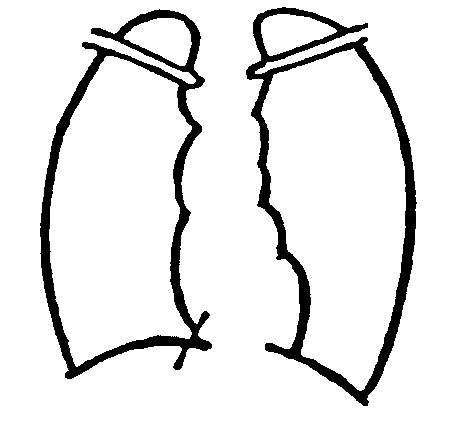  ２　赤　沈（Ｘ線写真有所見者のみ） 　　　　　　１時間 　　　　　　２時間 ３　理学的所見 ４　尿検査  　　 　糖　・　たん白　・　潜　血     （　　　） （　　　） （　　　） ５　血　圧　　　　　　～ ６　その他の疾患 　ア　心臓疾患 　イ　じん臓疾患 　ウ　精神疾患 　エ　伝染性疾患 　オ　その他（　　　　　　　　　　） ７　総合評価   Ａ　健康な状態である。 　Ｂ　勤務に支障ない状態である。 　Ｃ  精密検査が必要である。   Ｄ  早急に治療が必要である。 　現　症 １　Ｘ線写真（直接又は間接） 　　所　見 ２　赤　沈（Ｘ線写真有所見者のみ） 　　　　　　１時間 　　　　　　２時間 ３　理学的所見 ４　尿検査  　　 　糖　・　たん白　・　潜　血     （　　　） （　　　） （　　　） ５　血　圧　　　　　　～ ６　その他の疾患 　ア　心臓疾患 　イ　じん臓疾患 　ウ　精神疾患 　エ　伝染性疾患 　オ　その他（　　　　　　　　　　） ７　総合評価   Ａ　健康な状態である。 　Ｂ　勤務に支障ない状態である。 　Ｃ  精密検査が必要である。   Ｄ  早急に治療が必要である。 体　　重 ．　　　　㎏ ．　　　　㎏ 　現　症 １　Ｘ線写真（直接又は間接） 　　所　見 ２　赤　沈（Ｘ線写真有所見者のみ） 　　　　　　１時間 　　　　　　２時間 ３　理学的所見 ４　尿検査  　　 　糖　・　たん白　・　潜　血     （　　　） （　　　） （　　　） ５　血　圧　　　　　　～ ６　その他の疾患 　ア　心臓疾患 　イ　じん臓疾患 　ウ　精神疾患 　エ　伝染性疾患 　オ　その他（　　　　　　　　　　） ７　総合評価   Ａ　健康な状態である。 　Ｂ　勤務に支障ない状態である。 　Ｃ  精密検査が必要である。   Ｄ  早急に治療が必要である。 　現　症 １　Ｘ線写真（直接又は間接） 　　所　見 ２　赤　沈（Ｘ線写真有所見者のみ） 　　　　　　１時間 　　　　　　２時間 ３　理学的所見 ４　尿検査  　　 　糖　・　たん白　・　潜　血     （　　　） （　　　） （　　　） ５　血　圧　　　　　　～ ６　その他の疾患 　ア　心臓疾患 　イ　じん臓疾患 　ウ　精神疾患 　エ　伝染性疾患 　オ　その他（　　　　　　　　　　） ７　総合評価   Ａ　健康な状態である。 　Ｂ　勤務に支障ない状態である。 　Ｃ  精密検査が必要である。   Ｄ  早急に治療が必要である。 視　　力 右　　　　　　（　　　） 　　　　矯正 左　　　　　　（　　　） 右　　　　　　（　　　） 　　　　矯正 左　　　　　　（　　　） 　現　症 １　Ｘ線写真（直接又は間接） 　　所　見 ２　赤　沈（Ｘ線写真有所見者のみ） 　　　　　　１時間 　　　　　　２時間 ３　理学的所見 ４　尿検査  　　 　糖　・　たん白　・　潜　血     （　　　） （　　　） （　　　） ５　血　圧　　　　　　～ ６　その他の疾患 　ア　心臓疾患 　イ　じん臓疾患 　ウ　精神疾患 　エ　伝染性疾患 　オ　その他（　　　　　　　　　　） ７　総合評価   Ａ　健康な状態である。 　Ｂ　勤務に支障ない状態である。 　Ｃ  精密検査が必要である。   Ｄ  早急に治療が必要である。 　現　症 １　Ｘ線写真（直接又は間接） 　　所　見 ２　赤　沈（Ｘ線写真有所見者のみ） 　　　　　　１時間 　　　　　　２時間 ３　理学的所見 ４　尿検査  　　 　糖　・　たん白　・　潜　血     （　　　） （　　　） （　　　） ５　血　圧　　　　　　～ ６　その他の疾患 　ア　心臓疾患 　イ　じん臓疾患 　ウ　精神疾患 　エ　伝染性疾患 　オ　その他（　　　　　　　　　　） ７　総合評価   Ａ　健康な状態である。 　Ｂ　勤務に支障ない状態である。 　Ｃ  精密検査が必要である。   Ｄ  早急に治療が必要である。 眼　　疾 　　無　・　有 　　無　・　有 　現　症 １　Ｘ線写真（直接又は間接） 　　所　見 ２　赤　沈（Ｘ線写真有所見者のみ） 　　　　　　１時間 　　　　　　２時間 ３　理学的所見 ４　尿検査  　　 　糖　・　たん白　・　潜　血     （　　　） （　　　） （　　　） ５　血　圧　　　　　　～ ６　その他の疾患 　ア　心臓疾患 　イ　じん臓疾患 　ウ　精神疾患 　エ　伝染性疾患 　オ　その他（　　　　　　　　　　） ７　総合評価   Ａ　健康な状態である。 　Ｂ　勤務に支障ない状態である。 　Ｃ  精密検査が必要である。   Ｄ  早急に治療が必要である。 　現　症 １　Ｘ線写真（直接又は間接） 　　所　見 ２　赤　沈（Ｘ線写真有所見者のみ） 　　　　　　１時間 　　　　　　２時間 ３　理学的所見 ４　尿検査  　　 　糖　・　たん白　・　潜　血     （　　　） （　　　） （　　　） ５　血　圧　　　　　　～ ６　その他の疾患 　ア　心臓疾患 　イ　じん臓疾患 　ウ　精神疾患 　エ　伝染性疾患 　オ　その他（　　　　　　　　　　） ７　総合評価   Ａ　健康な状態である。 　Ｂ　勤務に支障ない状態である。 　Ｃ  精密検査が必要である。   Ｄ  早急に治療が必要である。 聴　　力 右　正常・異常（　　　） 左　正常・異常（　　　） 右　正常・異常（　　　） 左　正常・異常（　　　） 　現　症 １　Ｘ線写真（直接又は間接） 　　所　見 ２　赤　沈（Ｘ線写真有所見者のみ） 　　　　　　１時間 　　　　　　２時間 ３　理学的所見 ４　尿検査  　　 　糖　・　たん白　・　潜　血     （　　　） （　　　） （　　　） ５　血　圧　　　　　　～ ６　その他の疾患 　ア　心臓疾患 　イ　じん臓疾患 　ウ　精神疾患 　エ　伝染性疾患 　オ　その他（　　　　　　　　　　） ７　総合評価   Ａ　健康な状態である。 　Ｂ　勤務に支障ない状態である。 　Ｃ  精密検査が必要である。   Ｄ  早急に治療が必要である。 　現　症 １　Ｘ線写真（直接又は間接） 　　所　見 ２　赤　沈（Ｘ線写真有所見者のみ） 　　　　　　１時間 　　　　　　２時間 ３　理学的所見 ４　尿検査  　　 　糖　・　たん白　・　潜　血     （　　　） （　　　） （　　　） ５　血　圧　　　　　　～ ６　その他の疾患 　ア　心臓疾患 　イ　じん臓疾患 　ウ　精神疾患 　エ　伝染性疾患 　オ　その他（　　　　　　　　　　） ７　総合評価   Ａ　健康な状態である。 　Ｂ　勤務に支障ない状態である。 　Ｃ  精密検査が必要である。   Ｄ  早急に治療が必要である。 言　　語 　現　症 １　Ｘ線写真（直接又は間接） 　　所　見 ２　赤　沈（Ｘ線写真有所見者のみ） 　　　　　　１時間 　　　　　　２時間 ３　理学的所見 ４　尿検査  　　 　糖　・　たん白　・　潜　血     （　　　） （　　　） （　　　） ５　血　圧　　　　　　～ ６　その他の疾患 　ア　心臓疾患 　イ　じん臓疾患 　ウ　精神疾患 　エ　伝染性疾患 　オ　その他（　　　　　　　　　　） ７　総合評価   Ａ　健康な状態である。 　Ｂ　勤務に支障ない状態である。 　Ｃ  精密検査が必要である。   Ｄ  早急に治療が必要である。 　現　症 １　Ｘ線写真（直接又は間接） 　　所　見 ２　赤　沈（Ｘ線写真有所見者のみ） 　　　　　　１時間 　　　　　　２時間 ３　理学的所見 ４　尿検査  　　 　糖　・　たん白　・　潜　血     （　　　） （　　　） （　　　） ５　血　圧　　　　　　～ ６　その他の疾患 　ア　心臓疾患 　イ　じん臓疾患 　ウ　精神疾患 　エ　伝染性疾患 　オ　その他（　　　　　　　　　　） ７　総合評価   Ａ　健康な状態である。 　Ｂ　勤務に支障ない状態である。 　Ｃ  精密検査が必要である。   Ｄ  早急に治療が必要である。 ツベルク リン反応 既陽性 陽　転　　　　　歳ごろ 既陽性 陽　転　　　　　歳ごろ 　現　症 １　Ｘ線写真（直接又は間接） 　　所　見 ２　赤　沈（Ｘ線写真有所見者のみ） 　　　　　　１時間 　　　　　　２時間 ３　理学的所見 ４　尿検査  　　 　糖　・　たん白　・　潜　血     （　　　） （　　　） （　　　） ５　血　圧　　　　　　～ ６　その他の疾患 　ア　心臓疾患 　イ　じん臓疾患 　ウ　精神疾患 　エ　伝染性疾患 　オ　その他（　　　　　　　　　　） ７　総合評価   Ａ　健康な状態である。 　Ｂ　勤務に支障ない状態である。 　Ｃ  精密検査が必要である。   Ｄ  早急に治療が必要である。 　現　症 １　Ｘ線写真（直接又は間接） 　　所　見 ２　赤　沈（Ｘ線写真有所見者のみ） 　　　　　　１時間 　　　　　　２時間 ３　理学的所見 ４　尿検査  　　 　糖　・　たん白　・　潜　血     （　　　） （　　　） （　　　） ５　血　圧　　　　　　～ ６　その他の疾患 　ア　心臓疾患 　イ　じん臓疾患 　ウ　精神疾患 　エ　伝染性疾患 　オ　その他（　　　　　　　　　　） ７　総合評価   Ａ　健康な状態である。 　Ｂ　勤務に支障ない状態である。 　Ｃ  精密検査が必要である。   Ｄ  早急に治療が必要である。 ＢＣＧ 未接種 接　種　　　　年　　月 未接種 接　種　　　　年　　月 　現　症 １　Ｘ線写真（直接又は間接） 　　所　見 ２　赤　沈（Ｘ線写真有所見者のみ） 　　　　　　１時間 　　　　　　２時間 ３　理学的所見 ４　尿検査  　　 　糖　・　たん白　・　潜　血     （　　　） （　　　） （　　　） ５　血　圧　　　　　　～ ６　その他の疾患 　ア　心臓疾患 　イ　じん臓疾患 　ウ　精神疾患 　エ　伝染性疾患 　オ　その他（　　　　　　　　　　） ７　総合評価   Ａ　健康な状態である。 　Ｂ　勤務に支障ない状態である。 　Ｃ  精密検査が必要である。   Ｄ  早急に治療が必要である。 　現　症 １　Ｘ線写真（直接又は間接） 　　所　見 ２　赤　沈（Ｘ線写真有所見者のみ） 　　　　　　１時間 　　　　　　２時間 ３　理学的所見 ４　尿検査  　　 　糖　・　たん白　・　潜　血     （　　　） （　　　） （　　　） ５　血　圧　　　　　　～ ６　その他の疾患 　ア　心臓疾患 　イ　じん臓疾患 　ウ　精神疾患 　エ　伝染性疾患 　オ　その他（　　　　　　　　　　） ７　総合評価   Ａ　健康な状態である。 　Ｂ　勤務に支障ない状態である。 　Ｃ  精密検査が必要である。   Ｄ  早急に治療が必要である。 既　往　症 　ア　結核性疾患 　イ　その他の疾患 既　往　症 　ア　結核性疾患 　イ　その他の疾患 既　往　症 　ア　結核性疾患 　イ　その他の疾患 　現　症 １　Ｘ線写真（直接又は間接） 　　所　見 ２　赤　沈（Ｘ線写真有所見者のみ） 　　　　　　１時間 　　　　　　２時間 ３　理学的所見 ４　尿検査  　　 　糖　・　たん白　・　潜　血     （　　　） （　　　） （　　　） ５　血　圧　　　　　　～ ６　その他の疾患 　ア　心臓疾患 　イ　じん臓疾患 　ウ　精神疾患 　エ　伝染性疾患 　オ　その他（　　　　　　　　　　） ７　総合評価   Ａ　健康な状態である。 　Ｂ　勤務に支障ない状態である。 　Ｃ  精密検査が必要である。   Ｄ  早急に治療が必要である。 　現　症 １　Ｘ線写真（直接又は間接） 　　所　見 ２　赤　沈（Ｘ線写真有所見者のみ） 　　　　　　１時間 　　　　　　２時間 ３　理学的所見 ４　尿検査  　　 　糖　・　たん白　・　潜　血     （　　　） （　　　） （　　　） ５　血　圧　　　　　　～ ６　その他の疾患 　ア　心臓疾患 　イ　じん臓疾患 　ウ　精神疾患 　エ　伝染性疾患 　オ　その他（　　　　　　　　　　） ７　総合評価   Ａ　健康な状態である。 　Ｂ　勤務に支障ない状態である。 　Ｃ  精密検査が必要である。   Ｄ  早急に治療が必要である。 備　考 備　考 備　考 備　考 備　考 本 籍 地 現住所 氏　　名生年月日生年月日 　　　　　　　年　　　月　　日 　　    年　 月　 日 身　　長 ．　　　　㎝ ．　　　　㎝ 　現　症 １　Ｘ線写真（直接又は間接） 　　所　見 ２　赤　沈（Ｘ線写真有所見者のみ） 　　　　　　１時間 　　　　　　２時間 ３　理学的所見 ４　尿検査  　　 　糖　・　たん白　・　潜　血     （　　　） （　　　） （　　　） ５　血　圧　　　　　　～ ６　その他の疾患 　ア　心臓疾患 　イ　じん臓疾患 　ウ　精神疾患 　エ　伝染性疾患 　オ　その他（　　　　　　　　　　） ７　総合評価   Ａ　健康な状態である。 　Ｂ　勤務に支障ない状態である。 　Ｃ  精密検査が必要である。   Ｄ  早急に治療が必要である。 　現　症 １　Ｘ線写真（直接又は間接） 　　所　見 ２　赤　沈（Ｘ線写真有所見者のみ） 　　　　　　１時間 　　　　　　２時間 ３　理学的所見 ４　尿検査  　　 　糖　・　たん白　・　潜　血     （　　　） （　　　） （　　　） ５　血　圧　　　　　　～ ６　その他の疾患 　ア　心臓疾患 　イ　じん臓疾患 　ウ　精神疾患 　エ　伝染性疾患 　オ　その他（　　　　　　　　　　） ７　総合評価   Ａ　健康な状態である。 　Ｂ　勤務に支障ない状態である。 　Ｃ  精密検査が必要である。   Ｄ  早急に治療が必要である。 体　　重 ．　　　　㎏ ．　　　　㎏ 　現　症 １　Ｘ線写真（直接又は間接） 　　所　見 ２　赤　沈（Ｘ線写真有所見者のみ） 　　　　　　１時間 　　　　　　２時間 ３　理学的所見 ４　尿検査  　　 　糖　・　たん白　・　潜　血     （　　　） （　　　） （　　　） ５　血　圧　　　　　　～ ６　その他の疾患 　ア　心臓疾患 　イ　じん臓疾患 　ウ　精神疾患 　エ　伝染性疾患 　オ　その他（　　　　　　　　　　） ７　総合評価   Ａ　健康な状態である。 　Ｂ　勤務に支障ない状態である。 　Ｃ  精密検査が必要である。   Ｄ  早急に治療が必要である。 　現　症 １　Ｘ線写真（直接又は間接） 　　所　見 ２　赤　沈（Ｘ線写真有所見者のみ） 　　　　　　１時間 　　　　　　２時間 ３　理学的所見 ４　尿検査  　　 　糖　・　たん白　・　潜　血     （　　　） （　　　） （　　　） ５　血　圧　　　　　　～ ６　その他の疾患 　ア　心臓疾患 　イ　じん臓疾患 　ウ　精神疾患 　エ　伝染性疾患 　オ　その他（　　　　　　　　　　） ７　総合評価   Ａ　健康な状態である。 　Ｂ　勤務に支障ない状態である。 　Ｃ  精密検査が必要である。   Ｄ  早急に治療が必要である。 視　　力 右　　　　　　（　　　） 　　　　矯正 左　　　　　　（　　　） 右　　　　　　（　　　） 　　　　矯正 左　　　　　　（　　　） 　現　症 １　Ｘ線写真（直接又は間接） 　　所　見 ２　赤　沈（Ｘ線写真有所見者のみ） 　　　　　　１時間 　　　　　　２時間 ３　理学的所見 ４　尿検査  　　 　糖　・　たん白　・　潜　血     （　　　） （　　　） （　　　） ５　血　圧　　　　　　～ ６　その他の疾患 　ア　心臓疾患 　イ　じん臓疾患 　ウ　精神疾患 　エ　伝染性疾患 　オ　その他（　　　　　　　　　　） ７　総合評価   Ａ　健康な状態である。 　Ｂ　勤務に支障ない状態である。 　Ｃ  精密検査が必要である。   Ｄ  早急に治療が必要である。 　現　症 １　Ｘ線写真（直接又は間接） 　　所　見 ２　赤　沈（Ｘ線写真有所見者のみ） 　　　　　　１時間 　　　　　　２時間 ３　理学的所見 ４　尿検査  　　 　糖　・　たん白　・　潜　血     （　　　） （　　　） （　　　） ５　血　圧　　　　　　～ ６　その他の疾患 　ア　心臓疾患 　イ　じん臓疾患 　ウ　精神疾患 　エ　伝染性疾患 　オ　その他（　　　　　　　　　　） ７　総合評価   Ａ　健康な状態である。 　Ｂ　勤務に支障ない状態である。 　Ｃ  精密検査が必要である。   Ｄ  早急に治療が必要である。 眼　　疾 　　無　・　有 　　無　・　有 　現　症 １　Ｘ線写真（直接又は間接） 　　所　見 ２　赤　沈（Ｘ線写真有所見者のみ） 　　　　　　１時間 　　　　　　２時間 ３　理学的所見 ４　尿検査  　　 　糖　・　たん白　・　潜　血     （　　　） （　　　） （　　　） ５　血　圧　　　　　　～ ６　その他の疾患 　ア　心臓疾患 　イ　じん臓疾患 　ウ　精神疾患 　エ　伝染性疾患 　オ　その他（　　　　　　　　　　） ７　総合評価   Ａ　健康な状態である。 　Ｂ　勤務に支障ない状態である。 　Ｃ  精密検査が必要である。   Ｄ  早急に治療が必要である。 　現　症 １　Ｘ線写真（直接又は間接） 　　所　見 ２　赤　沈（Ｘ線写真有所見者のみ） 　　　　　　１時間 　　　　　　２時間 ３　理学的所見 ４　尿検査  　　 　糖　・　たん白　・　潜　血     （　　　） （　　　） （　　　） ５　血　圧　　　　　　～ ６　その他の疾患 　ア　心臓疾患 　イ　じん臓疾患 　ウ　精神疾患 　エ　伝染性疾患 　オ　その他（　　　　　　　　　　） ７　総合評価   Ａ　健康な状態である。 　Ｂ　勤務に支障ない状態である。 　Ｃ  精密検査が必要である。   Ｄ  早急に治療が必要である。 聴　　力 右　正常・異常（　　　） 左　正常・異常（　　　） 右　正常・異常（　　　） 左　正常・異常（　　　） 　現　症 １　Ｘ線写真（直接又は間接） 　　所　見 ２　赤　沈（Ｘ線写真有所見者のみ） 　　　　　　１時間 　　　　　　２時間 ３　理学的所見 ４　尿検査  　　 　糖　・　たん白　・　潜　血     （　　　） （　　　） （　　　） ５　血　圧　　　　　　～ ６　その他の疾患 　ア　心臓疾患 　イ　じん臓疾患 　ウ　精神疾患 　エ　伝染性疾患 　オ　その他（　　　　　　　　　　） ７　総合評価   Ａ　健康な状態である。 　Ｂ　勤務に支障ない状態である。 　Ｃ  精密検査が必要である。   Ｄ  早急に治療が必要である。 　現　症 １　Ｘ線写真（直接又は間接） 　　所　見 ２　赤　沈（Ｘ線写真有所見者のみ） 　　　　　　１時間 　　　　　　２時間 ３　理学的所見 ４　尿検査  　　 　糖　・　たん白　・　潜　血     （　　　） （　　　） （　　　） ５　血　圧　　　　　　～ ６　その他の疾患 　ア　心臓疾患 　イ　じん臓疾患 　ウ　精神疾患 　エ　伝染性疾患 　オ　その他（　　　　　　　　　　） ７　総合評価   Ａ　健康な状態である。 　Ｂ　勤務に支障ない状態である。 　Ｃ  精密検査が必要である。   Ｄ  早急に治療が必要である。 言　　語 　現　症 １　Ｘ線写真（直接又は間接） 　　所　見 ２　赤　沈（Ｘ線写真有所見者のみ） 　　　　　　１時間 　　　　　　２時間 ３　理学的所見 ４　尿検査  　　 　糖　・　たん白　・　潜　血     （　　　） （　　　） （　　　） ５　血　圧　　　　　　～ ６　その他の疾患 　ア　心臓疾患 　イ　じん臓疾患 　ウ　精神疾患 　エ　伝染性疾患 　オ　その他（　　　　　　　　　　） ７　総合評価   Ａ　健康な状態である。 　Ｂ　勤務に支障ない状態である。 　Ｃ  精密検査が必要である。   Ｄ  早急に治療が必要である。 　現　症 １　Ｘ線写真（直接又は間接） 　　所　見 ２　赤　沈（Ｘ線写真有所見者のみ） 　　　　　　１時間 　　　　　　２時間 ３　理学的所見 ４　尿検査  　　 　糖　・　たん白　・　潜　血     （　　　） （　　　） （　　　） ５　血　圧　　　　　　～ ６　その他の疾患 　ア　心臓疾患 　イ　じん臓疾患 　ウ　精神疾患 　エ　伝染性疾患 　オ　その他（　　　　　　　　　　） ７　総合評価   Ａ　健康な状態である。 　Ｂ　勤務に支障ない状態である。 　Ｃ  精密検査が必要である。   Ｄ  早急に治療が必要である。 ツベルク リン反応 既陽性 陽　転　　　　　歳ごろ 既陽性 陽　転　　　　　歳ごろ 　現　症 １　Ｘ線写真（直接又は間接） 　　所　見 ２　赤　沈（Ｘ線写真有所見者のみ） 　　　　　　１時間 　　　　　　２時間 ３　理学的所見 ４　尿検査  　　 　糖　・　たん白　・　潜　血     （　　　） （　　　） （　　　） ５　血　圧　　　　　　～ ６　その他の疾患 　ア　心臓疾患 　イ　じん臓疾患 　ウ　精神疾患 　エ　伝染性疾患 　オ　その他（　　　　　　　　　　） ７　総合評価   Ａ　健康な状態である。 　Ｂ　勤務に支障ない状態である。 　Ｃ  精密検査が必要である。   Ｄ  早急に治療が必要である。 　現　症 １　Ｘ線写真（直接又は間接） 　　所　見 ２　赤　沈（Ｘ線写真有所見者のみ） 　　　　　　１時間 　　　　　　２時間 ３　理学的所見 ４　尿検査  　　 　糖　・　たん白　・　潜　血     （　　　） （　　　） （　　　） ５　血　圧　　　　　　～ ６　その他の疾患 　ア　心臓疾患 　イ　じん臓疾患 　ウ　精神疾患 　エ　伝染性疾患 　オ　その他（　　　　　　　　　　） ７　総合評価   Ａ　健康な状態である。 　Ｂ　勤務に支障ない状態である。 　Ｃ  精密検査が必要である。   Ｄ  早急に治療が必要である。 ＢＣＧ 未接種 接　種　　　　年　　月 未接種 接　種　　　　年　　月 　現　症 １　Ｘ線写真（直接又は間接） 　　所　見 ２　赤　沈（Ｘ線写真有所見者のみ） 　　　　　　１時間 　　　　　　２時間 ３　理学的所見 ４　尿検査  　　 　糖　・　たん白　・　潜　血     （　　　） （　　　） （　　　） ５　血　圧　　　　　　～ ６　その他の疾患 　ア　心臓疾患 　イ　じん臓疾患 　ウ　精神疾患 　エ　伝染性疾患 　オ　その他（　　　　　　　　　　） ７　総合評価   Ａ　健康な状態である。 　Ｂ　勤務に支障ない状態である。 　Ｃ  精密検査が必要である。   Ｄ  早急に治療が必要である。 　現　症 １　Ｘ線写真（直接又は間接） 　　所　見 ２　赤　沈（Ｘ線写真有所見者のみ） 　　　　　　１時間 　　　　　　２時間 ３　理学的所見 ４　尿検査  　　 　糖　・　たん白　・　潜　血     （　　　） （　　　） （　　　） ５　血　圧　　　　　　～ ６　その他の疾患 　ア　心臓疾患 　イ　じん臓疾患 　ウ　精神疾患 　エ　伝染性疾患 　オ　その他（　　　　　　　　　　） ７　総合評価   Ａ　健康な状態である。 　Ｂ　勤務に支障ない状態である。 　Ｃ  精密検査が必要である。   Ｄ  早急に治療が必要である。 既　往　症 　ア　結核性疾患 　イ　その他の疾患 既　往　症 　ア　結核性疾患 　イ　その他の疾患 既　往　症 　ア　結核性疾患 　イ　その他の疾患 　現　症 １　Ｘ線写真（直接又は間接） 　　所　見 ２　赤　沈（Ｘ線写真有所見者のみ） 　　　　　　１時間 　　　　　　２時間 ３　理学的所見 ４　尿検査  　　 　糖　・　たん白　・　潜　血     （　　　） （　　　） （　　　） ５　血　圧　　　　　　～ ６　その他の疾患 　ア　心臓疾患 　イ　じん臓疾患 　ウ　精神疾患 　エ　伝染性疾患 　オ　その他（　　　　　　　　　　） ７　総合評価   Ａ　健康な状態である。 　Ｂ　勤務に支障ない状態である。 　Ｃ  精密検査が必要である。   Ｄ  早急に治療が必要である。 　現　症 １　Ｘ線写真（直接又は間接） 　　所　見 ２　赤　沈（Ｘ線写真有所見者のみ） 　　　　　　１時間 　　　　　　２時間 ３　理学的所見 ４　尿検査  　　 　糖　・　たん白　・　潜　血     （　　　） （　　　） （　　　） ５　血　圧　　　　　　～ ６　その他の疾患 　ア　心臓疾患 　イ　じん臓疾患 　ウ　精神疾患 　エ　伝染性疾患 　オ　その他（　　　　　　　　　　） ７　総合評価   Ａ　健康な状態である。 　Ｂ　勤務に支障ない状態である。 　Ｃ  精密検査が必要である。   Ｄ  早急に治療が必要である。 備　考 備　考 備　考 備　考 備　考